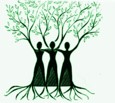 32nd Annual Lutheran/Catholic Morning of Dialogue & Prayer      Saturday, April 17, 2021   Women Together in ServiceSt. Bartholomew Catholic Church3601 N Lavergne, Chicago, IL. (Lavergne & Addison)Keynote Speaker - Sharon Pawula, Owner of the Reflection ConnectionHomilist - Pastor Lindsay Mack, Luther Memorial Church of ChicagoOffering DesignationThe Well of Mercy - A new path forward for single mothers in needPROGRAMRegistration, Coffee & Fellowship	8:30amProgram & Introductions			9:30am				Lunch						12:00pm Registration Cost: $20. Please make checks payable to ACCW and mail along with your registration below to:  Chicago Archdiocesan Council of Catholic Women (ACCW), The Archdiocese of Chicago Meyer Center, 3525 South Lake Park Avenue, Chicago, IL. 60653-1402. NAME ____________________________________________________________________________________ PHONE _____________________________ EMAIL________________________________________________ADDRESS ___________________________________________ CITY/ZIP: _____________________________NAME OF CONGREGATION__________________________________________________________________AMOUNT ENCLOSED @ $20 PER PERSON: ____________________________________________________Dietary Restrictions – in lunch options, Gluten Free ______ and Dairy Free______REGISTRATION DEADLINE - Saturday, April 10, 2021For additional information, please contact Joan Billingham 773-725-3111 or jmb.1948@yahoo.comDirections: From the West take I-88E to I-294N towards Milwaukee/Rockford. Keep left at the fork, take Exit 40 to merge onto I-90 toward Kennedy Expy.  Take Exit 84 for Lawrence Ave. Turn R onto Lawrence (0.2), sharp L onto N Milwaukee Ave (0.4), R onto Sunnyside, L onto Addison (0.3) L onto N Lavergne. From the North take I-94E Tri-State tollway (32.2 mi) Stay R at the fork to I-294S (Indiana/O’Hare).  Take 40B to merge onto I-90 E to Kennedy Expy (16.4mi). Take exit 84 for Lawrence Ave.  Turn R onto Lawrence (0.2), sharp L onto N Milwaukee Ave (0.4), R onto Sunnyside, L onto Addison (0.3) L onto N Lavergne.  Please call St. Bartholomew if you need further directions. 773-286-7871